   REGULAMIN ŚWIETLICY SZKOLNEJW NIEPUBLICZNEJ SZKOLE PODSTAWOWEJ ADVENTURE                        W USTCE.Organizacja pracy świetlicy:Świetlica jest integralną częścią szkoły, w swojej programowej działalności realizuje cele  i zadania szkoły, ze szczególnym uwzględnieniem treści i działań wychowawczo-opiekuńczych przyjętych w planie pracy oraz w programie wychowawczo- profilaktycznym  szkoły.Regulamin świetlicy opracowywany jest przez wychowawców świetlicy, zatwierdzany jest przez Dyrektora szkoły i przedstawiany do wiadomości wychowawców, uczniów, rodziców/ prawnych opiekunów.Postanowienia regulaminu:Świetlica szkolna spełnia funkcje opiekuńczo-wychowawcze.Świetlica szkolna jest czynna od poniedziałku do piątku w czasie zajęć szkolnych i pozalekcyjnych w godzinach 7.00 – 16.00Ze świetlicy szkolnej korzystają uczniowie, których rodzice nie mają możliwości odbioru dziecka po zajęciach lekcyjnych z powodu wykonywanej pracy oraz  dzieci, które  dojeżdżają busem szkolnym.Zapisy dzieci do świetlicy na dany rok szkolny  rozpoczynają się                      1 września  bieżącego roku.Podstawą do udziału w zajęciach świetlicowych jest pisemna deklaracja rodziców. Załącznik nr 1 do niniejszego regulaminu.Dzieci  ze świetlicy odbierają  tylko rodzice, prawni opiekunowie oraz osoby upoważnione pisemnie przez rodziców. Załącznik nr 1 do niniejszego regulaminu.Samodzielny powrót dziecka do domu wymaga pisemnej zgody rodziców wraz z określeniem godziny wyjścia ucznia ze szkoły/świetlicy. Załącznik nr 1 do niniejszego regulaminu.Wszelkie nagłe zmiany dotyczące odbioru dziecka ze świetlicy muszą być zgłaszane do nauczyciela świetlicy w formie pisemnej  przez rodzica/opiekuna lub telefonicznie do sekretariatu szkoły.                                                                                    Nauczyciel świetlicy sprawuje opiekę wyłącznie  nad uczniami biorącymi udział w zajęciach zorganizowanych  w sali świetlicy, sali tematycznej, sali gimnastycznej i ogrodach Beni. Obowiązkiem wychowawcy lub nauczyciela przedmiotu, na który dziecko nie uczęszcza, jest sprowadzenie go do sali świetlicy.  Jeżeli w sali świetlicy nie ma nauczyciela, to osoba sprowadzająca zobowiązana  jest zapewnić mu opiekę.Dzieci uczęszczające na zajęcia świetlicowe tworzą 2-3 grupy, do każdej z nich przypisany jest jeden wychowawca.Nauczyciel świetlicy nie ponosi odpowiedzialności za rzeczy przynoszone przez uczniów do szkoły np. konsole do gier, telefony komórkowe, zabawki, pieniądze itd.W świetlicy szkolnej uczniowie nie korzystają z telefonów komórkowych, wyjątkiem jest potrzeba pilnego kontaktu z rodzicem.    W przypadku, gdy uczeń wielokrotnie sprawia kłopoty wychowawcze, nie  szanuje sprzętu, wyposażenia świetlicy, stosuje przemoc słowną i fizyczną wobec rówieśników i osób dorosłych, opuszcza bez zgody nauczyciela  zajęcia zostaje mu wpisana uwaga do dziennika zajęć świetlicy. W sytuacji rażącego nieprzestrzegania  regulaminu świetlic, informowany jest kolejno: wychowawca, rodzic/opiekun prawny, pedagog, psycholog, Dyrektor  Po zakończeniu zajęć świetlicowych, w razie nieodebrania ucznia przez osobę uprawnioną do godziny 16.00 oraz braku kontaktu telefonicznego 
z jego rodzicami/opiekunami dziecko zostaje przekazane pod opiekę policji   (Dz. U. z 2002r. Nr 11 poz.109 oraz Dz. U. z 2003r. Nr 6 poz. 69). O zdarzeniu zostaje poinformowany wychowawca oraz Dyrektor szkoły.Procedura w przypadku, gdy rodzic/ opiekun prawny nie dopełnia obowiązku odebrania dziecka ze świetlicy szkolnej.1)  Wychowawca świetlicy szkolnej wykonuje telefon do rodziców/ opiekunów prawnych bądź osoby upoważnionej do odbioru dziecka z informacją o konieczności  odbioru ucznia.      2)  Fakt późnego odebrania dziecka zostaje odnotowany w dzienniku świetlicy, przekazany dyrektorowi szkoły i wychowawcy dziecka.3)  W przypadku, gdy nie można nawiązać kontaktu z rodzicami/opiekunami prawnymi, osobami upoważnionymi we wniosku (nie odbierają telefonu, nie ma informacji o spóźnieniu) wychowawca świetlicy zgłasza ten fakt Dyrektorowi szkoły, a ten  decyduje o dalszym postepowaniu.W sytuacji braku możliwości skontaktowania się z Dyrektorem szkoły, wychowawca wykonuje telefon na policję. Wychowawca świetlicy oczekuje na przyjazd policji, a następnie wykonuje jej zalecenia.RodzicRodzic/ prawny opiekun  deklaruje udział dziecka w zajęciach świetlicowych  składając deklarację w sekretariacie szkoły lub u nauczyciela świetlicy.                                                                                                                                                                                                        Rodzic/ prawny opiekun  zapoznaje się z regulaminem świetlicy,  co jest jednoznaczne z jego akceptacją. Rodzic / prawny opiekun  informuje nauczyciela świetlicy o wszelkich zmianach dotyczących odbioru dziecka ze świetlicy.Rodzic / prawny opiekun  wyraża pisemną zgodę na samodzielny powrót dziecka do domu z określeniem godziny jego wyjścia. Rodzic / prawny opiekun  ponosi pełną odpowiedzialność za zdrowie i życie dziecka po opuszczeniu terenu szkoły przez ucznia. Teren szkoły to: dziedziniec szkoły, ogrody Beni, aż do białego drewnianego płotu z szyldem szkoły.  Parking nie należy do terenu szkoły.Do świetlicy przyjmowani są uczniowie klas I-III i IV-VIII, których oboje rodzice/ opiekunowie pracują,  uczniowie dojeżdżający autobusem szkolnym oraz uczęszczający na zajęcia dodatkowe.Rodzic / prawny opiekun , nieograniczony zawodowymi obowiązkami, mający możliwość odbioru dziecka po skończonych lekcjach/zajęciach dodatkowych, proszony jest o jego odbiór zgodnie  z planem lekcji.Za celowe szkody wyrządzone przez dzieci odpowiadają finansowo rodzice/ prawni opiekunowie.W przypadku złego samopoczucia dziecka, nauczyciel świetlicy, informuje o tym rodzica,   który  ma obowiązek niezwłocznie odebrać je ze świetlicy.   Jeżeli dziecko jest pod opieką specjalisty (lekarz, terapeuta, psycholog), rodzic/ prawny opiekun zobowiązany jest poinformować pracowników świetlicy o zaleceniach do pracy z dzieckiem.Uczeń Uczeń   zapoznaje się z regulaminem świetlicy,  co jest jednoznaczne z jego akceptacją.Uczeń przestrzega kontraktu świetlicy - kontrakt tworzą uczniowie z nauczycielem świetlicy i ma on formę pisemną.Ze świetlicy szkolnej korzystają wszyscy uczniowie klas I-III i IV-VIII w czasie wolnym,  podczas przerw, zastępstw i nieobecności nauczycieli w godzinach 7.00-13.30.Po zajęciach lekcyjnych, w godzinach 13.30-16.00, z zajęć świetlicowych korzystają dzieci klas I- IV, oraz dzieci czekające na odjazd busa szkolnego. Uczeń na świetlicy szkolnej  ma przestrzeń do rozwoju, zabawy, rozwijania zainteresowań, nawiązywania prawidłowych relacji koleżeńskich, planowania czasu wolnego, swobody podejmowania decyzji, wyrażania myśli z zachowaniem zasad życia społecznego                       i kultury.Uczeń bierze udział w zajęciach zorganizowanych w grupach pod opieką nauczyciela.                                                                                                              Uczeń na świetlicy przestrzega zasad bezpieczeństwa, dba o zdrowie własne i innych osób                                                                                           8. Uczeń informuje nauczyciela o każdorazowym wyjściu ze świetlicy.                                                                                                                   9.    Uczniowie po zakończonych   zajęciach,  pozostawiają  miejsce pracy lub zabawy w odpowiednim porządku, wspólne dbają o przestrzeń i wygląd sali. Uczeń szanuje sprzęt, pomoce naukowe, gry, zabawki, z których korzysta w czasie zajęć na świetlicy.    Uczeń zwraca  się do nauczyciela świetlicy z problemami szkolnymi, koleżeńskimi, osobistymi.Nauczyciel świetlicy.Nauczyciel świetlicy pracuje zgodnie z rocznym planem świetlicy, modyfikowanym w dwumiesięcznych cyklach, dostosowanym do potrzeb i możliwości dzieci. Nauczyciel organizuje zajęcia zgodne z potrzebami i zainteresowaniami ucznia.Nauczyciel stwarza warunki do rozwoju, zabawy, nawiązywania prawidłowych relacji rówieśniczych.Nauczyciel dba o bezpieczeństwo i zdrowie  każdego ucznia.Nauczyciel informuje rodzica/ prawnego opiekuna o każdej niedyspozycji fizycznej i  złym samopoczuciu dziecka. Nauczyciel współpracuje  z rodzicami/opiekunami, wychowawcami klas, w celu rozwiązywania napotkanych trudności wychowawczych z uczniem. .             Regulamin wchodzi w życie z dniem 01 września 2022r.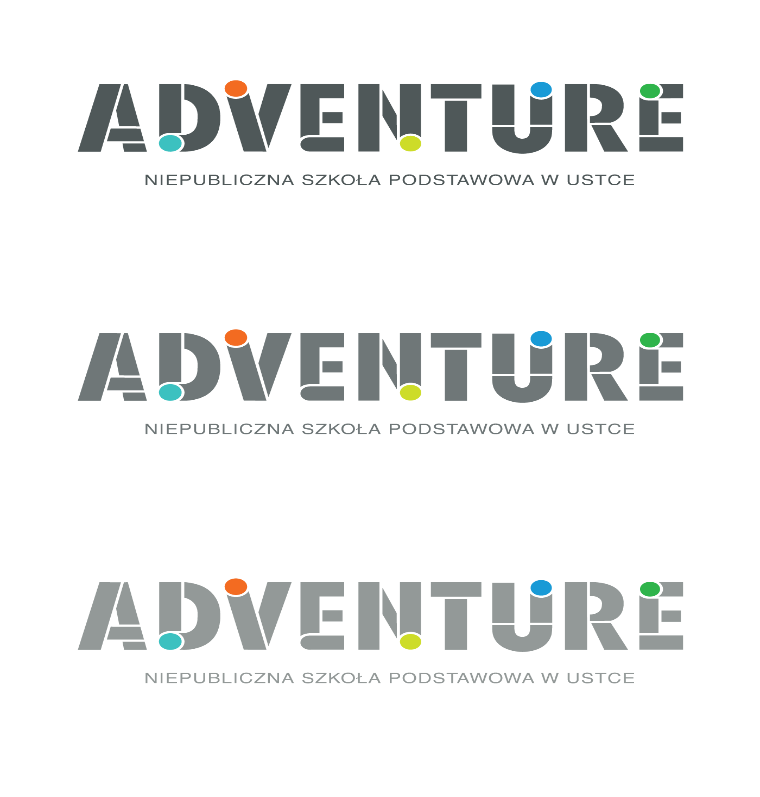 Oświadczam, że wyrażam zgodę na samodzielny powrót do domu mojej  córki/mojego syna                ..........................................................o godzinie…………………zgodnie z planem lekcji. Jednocześnie oświadczam, że biorę pełną odpowiedzialność za bezpieczeństwo mojego dziecka  po zakończonych lekcjach zgodnie ze złożonym oświadczeniem..............................................                                                                …………………………………………………                                            Miejscowość , data                                                                                  Podpis rodzica/ opiekuna prawnegoOświadczam, że moje dziecko……………………………………………………………………………………jest/nie jest uczulone na ……………………………………………………………………………………….jest/ nie jest alergikiem ………………………………………………………………………………………………...............................................                                                                …………………………………………………                                            Miejscowość , data                                                                                  Podpis rodzica/ opiekuna prawnego…………………………………………………..Imię i nazwisko rodzica /opiekuna prawnego…………………………………………………..Adres zamieszkania…………………………………………………..Telefon kontaktowyKarta zgłoszenia dziecka do świetlicy szkolnejw Niepublicznej Szkole Podstawowej Adventure w Ustce w roku szkolnym 2022/2023Zgłaszam do udziału w zajęciach świetlicowych…………………………………………..............ucznia/uczennicę klasy ……….. NSP Adventure  w Ustce. Dziecko będzie uczęszczać na zajęcia świetlicowe od dnia ………..............DZIECKO PO ZAJĘCIACH DYDAKTYCZNYCH / DODATKOWYCH NIE POZOSTAJĄCE POD OPIEKĄ NAUCZYCIELA ŚWIETLICY ZOBOWIĄZANE JEST DO OPUSZCZENIA TERENU SZKOŁY, TYM SAMYM SZKOŁA NIE PONOSI ODPOWIEDZIALNOŚCI ZA ŻYCIE I ZDROWIE DZIECKA PO ZAKOŃCZOYCH ZAJĘCIACH DYDAKTYCZNYCH / DODATKOWYCH.DZIECI OCZEKUJĄCE NA AUTOBUS SZKOLNY, ZAJĘCIA DODATKOWE ORAZ W CZASIE ZASTĘPSTW ZOBOWIĄZANE SĄ DO SPĘDZANIA TEGO CZASU NA ŚWIETLICY SZKOLNEJ.Do odbioru dziecka ze świetlicy upoważniam następujące osoby;            …………………………………………………………………………………………………………………………………………………………………………………IMIĘ I NAZWISKO 						 NR TELEFONU			…………………………………………………………………………………………………………………………………………………………………………………IMIĘ I NAZWISKO 						NR TELEFONU…………………………………………………………………………………………………………………………………………………………………………………IMIĘ I NAZWISKO 						NR TELEFONU…………………………………………………………………………………………………………………………………………………………………………………IMIĘ I NAZWISKO 						NR TELEFONU…………………………………………………………………………………………………………………………………………………………………………………IMIĘ I NAZWISKO 						NR TELEFONUBIERZEMY NA SIEBIE PEŁNĄ ODPOWIEDZIALNOŚĆ PRAWNĄ ZA BEZPIECZEŃSTWO ODEBRANEGO DZIECKA OD MOMENTU JEGO ODBIORU PRZEZ WSKAZANĄ POWYŻEJ, UPOWAŻNIONĄ PRZEZ NAS OSOBĘ.…………………………………………………………………..                                                                                                                                                                       MIEJSCOWOŚĆ , DNIA                                                                                                                                                                                                                                                                                     …………………………………………………………….                                                                                                                                                                                                                 PODPIS RODZICÓW/OPIEKUNÓW PRAWNYCH